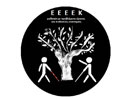 ΕΕΕΕΚ ΜΑΘΗΤΩΝ ΜΕ ΠΡΟΒΛΗΜΑΤΑ ΟΡΑΣΗΣ ΚΑΙ ΠΟΛΛΑΠΛΕΣ ΑΝΑΠΗΡΙΕΣΕΡΓΑΣΤΗΡΙΟ ΚΗΠΟΥΡΙΚΗΣ ,  ΤΑΞΕΙΣ   Ε ΚΗΠ. , Γ ΚΗΠ   ΚΑΙ  ΣΤ ΚΗΠ.  04-05-2020ΚΟΣΥΒΑ ΜΑΡΙΑ   ΠΕ 88.02ΦΥΤΕΥΩ ΑΝΟΙΞΙΑΤΙΚΑ ΛΑΧΑΝΙΚΑΑγαπημένοι μου μαθητές, Στην καρδιά της Άνοιξης βρισκόμαστε και η φύση μας ανταμείβει με τον δικό της μοναδικό τρόπο!!!Πληθώρα λουλουδιών πλημμυρίζουν τους κήπους, τις αυλές και τα μπαλκόνια! Είναι όμως και η εποχή για λαχανικά!!!Τι φυτεύονται αυτόν τον καιρό; Ποια είναι αυτά; Ας αναφέρουμε λοιπόν τα κυριότερα!Ντομάτες, πιπεριές, μελιτζάνες, αγγούρια, κολοκύθια, μπάμιες, φασολάκια.ΤΙ ΚΑΝΟΥΜΕ:Πριν ξεκινήσουμε όμως θα έχουμε κάνει καλό ανακάτεμα του εδάφους με κόμποστ ή χωνεμένη κοπριά. Στη συνέχεια θα σπείρουμε ή θα φυτεψουμε τα φυτά μας.Μετά τη σπορά ή τη φύτευση δεν θα ξεχάσουμε κατι πολύ σημαντικό,να ποτίσουμε!!! Μετά από λίγο καιρό θα παρατηρήσουμε ζιζάνια γύρω από τα φυτά, για αυτό θα  σκαλίσουμε ελαφρά και προσεκτικά το χώμα με ένα σκαλιστήρι ή με το χέρι!!!Με την φροντίδα και την αγάπη μας σε δύο μήνες περίπου θα είμαστε σε θέση να απολαύσουμε τα λαχανικά μας στο πιάτο μας!!! Το καλοκαίρι είναι κοντά!!!ΚΑΛΗ ΕΠΙΤΥΧΙΑ!!!ΥΠ. Δεν επιτρέπεται η αναδημοσίευση του υλικού χωρίς την γραπτή άδεια του συγγραφέα.